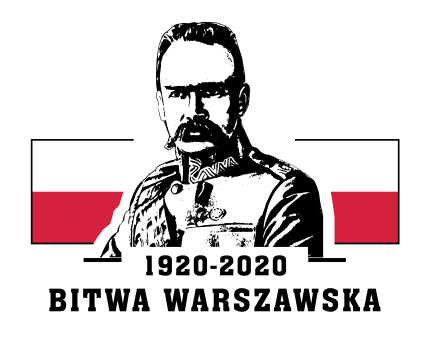 Ustka, dn. 14.02.2020 r.INFORMACJA Z OTWARCIA OFERTZamawiający: 6 Wojskowy Oddział Gospodarczy w Ustce, działając zgodnie z art. 86 ust. 5 Ustawy z dnia 29 stycznia 2004 r. – Prawo zamówień publicznych (Dz. U. z 2019r. poz. 1843), zwanej dalej „Ustawą Pzp”, przekazuje informacje z otwarcia ofert, w postępowaniu o udzielenie zamówienia publicznego na usługi transportowe w zakresie przewozu osób realizowane na rzecz 6 Wojskowego Oddziału Gospodarczego w Ustce oraz na potrzeby jednostek będących na jego zaopatrzeniu w 2020r.  Nr spr. 10/WPL/6WOG/2020Kwota jaką zamawiający zamierza przeznaczyć na sfinansowanie zamówienia: Zadanie I – 180 000,00 zł brutto;Zadania II – 67 000,00 zł brutto;Zadanie III – 10 000,00 zł brutto;Zadanie IV – 15 000,00 zł brutto.Ogółem: 272 000,00 zł bruttoInformacje, o których mowa w art. 86 ust. 5  pkt. 2 i 3 Ustawy Pzp:Zadanie I – wynajem autobusów dla JW. 1889 i JW. 3411 Lębork.Zadanie II – wynajem autobusów dla JW. 1872 Słupsk, JW. 5721 Gdańsk, JW. 5718 Redzikowo.Zadanie III – wynajem autobusów dla JW. 2641 Gdynia.Zadanie IV – wynajem autobusów dla JW. 4220 Ustka.Powyższa informacja zostaje zamieszczona na stronie internetowej w dniu 14.02.2020 r.Nr OfertyFirmy oraz adresy Wykonawców,którzy złożyli oferty w terminieCena brutto  ofertyzł brutto„Dyspozycyjność Wykonawcy„„Aspekt środowiskowy”2Przewozy Autobusowe Marek Łukasiewicz,     ul. Czołgistów 34d/3, 
84-300 Lębork179 996,04 zł24 godziny2 pojazdy 
i więcej3Albatros Travel Maciej Bujniewski,                ul. Poziomkowa 56,                                               81-589 Gdynia310 027,66 zł24 godziny1 pojazdNr OfertyFirmy oraz adresy Wykonawców,którzy złożyli oferty w terminieCena brutto  ofertyzł brutto„Dyspozycyjność Wykonawcy„„Aspekt środowiskowy”1Biuro Podróży ”Alex”, ul. M. Kościelniaka15/7, 76-271 Ustka66 518,17 zł24 godziny2 pojazdy 
i więcej3Albatros Travel Maciej Bujniewski,                ul. Poziomkowa 56,                                               81-589 Gdynia159 356,48 zł24 godziny1 pojazdNr OfertyFirmy oraz adresy Wykonawców,którzy złożyli oferty w terminieCena brutto  ofertyzł brutto„Dyspozycyjność Wykonawcy„„Aspekt środowiskowy”3Albatros Travel Maciej Bujniewski,                ul. Poziomkowa 56,                                               81-589 Gdynia 14 651,28 zł24 godziny1 pojazdNr OfertyFirmy oraz adresy Wykonawców,którzy złożyli oferty w terminieCena brutto  ofertyzł brutto„Dyspozycyjność Wykonawcy„„Aspekt środowiskowy”1Biuro Podróży ”Alex”, ul. M. Kościelniaka15/7, 76-271 Ustka14 875,39 zł24 godziny2 pojazdy 
i więcej3Albatros Travel Maciej Bujniewski,                ul. Poziomkowa 56,                                               81-589 Gdynia39 239,64 zł24 godziny1 pojazd